MANDATE FOR LCH LIMITED – UK PROTECTED PAYMENTS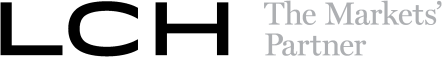 SYSTEM (PPS) CLEARING OPERATIONSLCH LIMITEDI / We authorise you, until further notice in writing, to debit my/our account(s) with unspecified amounts from time to time at the instance of LCH Limited without further reference to me / us.In acting on this Mandate, you may rely, without qualification, upon the information provided to you by LCH Limited in whatsoever form this information is submitted to you.For and on behalf of:Notes:A separate Mandate must be completed and delivered to LCH Limited for each different PPS bank.Twenty days notice must be given to LCH Limited in writing in respect of any change of bank account name or bank account number and a fresh Mandate provided.When completed and signed, this original form should be sent to your Relationship Manager at the above-mentioned Bank and a copy issued to: Onboarding, LCH Limited, 3rd Floor, Aldgate House, 33 Aldgate High Street, London EC3N 1EA   Email: Onboarding@LCH.com Telephone: 020 7426 7949Name of PPS Bank Relationship Manager:Contact Details (telephone & email):Name of PPS Bank:SWIFT BIC of PPS Bank:LCH Limited MNEMONIC(S):Agent / House AccountAgent / House AccountSponsored Members:Sponsored Members:CurrencyAccount NumberCurrencyAccount NumberAUDAUDCADCADCHFCHFDKKDKKEUREURGBPGBPJPYJPYNOKNOKSEKSEKUSDUSDName of Clearing Member:Signature of Director:Print Name:Date: